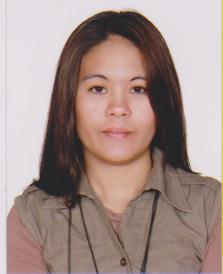 MARIBELMARIBEL.126713@2freemail.com  To enhance further knowledge, meet new & interesting people, be trained and experience new challenges at work, and to positively interact with new superiors and co-employees and to advance self-status financially and career wise.Secretary cum Records Clerk,Ability to work under pressures,Relate well to people from a variety of cultures,Excellent writing and communication skills,Hardworking with no-excuse approach, Goal Oriented, Energetic, Self reliant and Confident, Honest, Excellent problem solver, and ability to quickly learn new concepts,Good customer service and communication skills, Proven record of Reliability and Responsibilities.Extensive knowledge in MS, Internet using, Speed Typing, Software installation, Can operate office machines, can work in minimum supervisions, and take on multiple tasks.Birth date		:	January 02, 1977Height		 	:	 5’4Sex 			:	Female Civil Status 		:	Married  Religion		:	Catholic Nationality 		:	Filipino Language Spoken	:	Filipino, English and Arabic            COLLEGE	:	St. Mary’s University				Junior Secretarial Course				Bayombong, Nueva Ecija, Philippines				March 1995	SECONDARY:	St. Vincent High School				Maddela Quirino, Philippines				March 1993	PRIMARY:		Dumabato Elementary School					Maddela, Quirino, Philippines				March 1989Position	:	SALES & ADMIN ASSISTANTCompany	:	Dar Al Fatina Shaila and AbayaAddress	:	Al Ain, Abu Dhabi, UAEDate		:	April 2009 to December 2010Duties and Responsibilities:To manage, supervise and to ensure the achievement of sales goal,Created window displays and related promotions to attract customers, Responsible in assisting customers in selecting designs, taking orders and measurements,Handles request and concerns of the customers in making the orders or by telephone calls,In-charge supervisor of the company factory,Responsible in preparing of necessary attachment paper and accessories for the tailors,Promoted form sales to admin assistant,Report directly to the CEO/Manager, Responsible in admin and clerical works and day to day report of factory and showroom,Responsible in preparation of daily and monthly sales report,In-charge of control in checking of monthly inventory procedures,In-charge of requesting materials and necessary accessories to suppliers,In-charge of arranging and maintaining records of customer profiles,In-charge of handling petty cash and preparation of Vouchers,Assisting auditors by providing required documents and data.Position	:	SECRETARYCompany	:	Adit Quest ConstructionAddress	:	Baguio , PhilippinesDate		:	January 2007 to January 2009Duties and Responsibilities:Report Directly to the Area Manager(CEO)Responsible in receiving of daily incoming fax, emails, telephone calls,Responsible in preparing correspondence and other communication letters,Responsible in maintaining proper filling and records keeping,Act as a point of contact between site team requirements and main office,Responsible in maintaining log of site team on weekly basis as reference to future allocation as need arise.Position	:	RECEPTIONIST/SECRETARY/LIASON OFFICERCompany	:	Noupa Al Zaabi Manpower ServicesAddress	:	Taft Ave., Manila, PhilippinesDate		:	January 2004 to December 2006Duties and Responsibilities:Report Directly to the Manager(CEO)In charge of ticket and hotel booking,In charge in briefing and orientation of the applicant,In charge of receiving incoming and outgoing calls,Responsible in dealing with the clients queries,Responsible in processing of documents such as legal papers and visa application,In charge of sending necessary document for the inquiries of the employers,In charge of document control, correspondence and other secretary works,Act as a point of contact between the employee to the employer.Position	:	SERVICE CREWAddress	:	HONG KONG Date		:	January 2000 to December 2003Duties and Responsibilities:Provides assistance to customer needs,Being knowledgeable for the menu of the day,Answering phone calls for the take-out orders,Handling cash, checks and credits,Responsible in daily sales to be endorsed to the immediate supervisor,Responsible in preparing of monthly sales report,Serving to customers in a good manner,Responsible in preparation of table manner,Can handled/fix complaint in a polite way.Position	:	SECRETARYCompany	:	Municipality of Quirino – Local Government Unit (LGU)Address	:	Maddela, Quirino, PhilippinesDate		:	July 1996 to June 1999Duties and Responsibilities:Report directly to the Municipality Mayor,Received calls/fax and relays messages, responds to requests for information,In-charge of file organization, data encoding, and communications, Sort all incoming and outgoing documents as to importance and distribute to the different offices,CAREER OBJECTIVEQUALIFICATIONSSKILLSPERSONAL INFORMATIONEDUCATIONAL BACKGROUNDEMPLOYMENT HISTORY